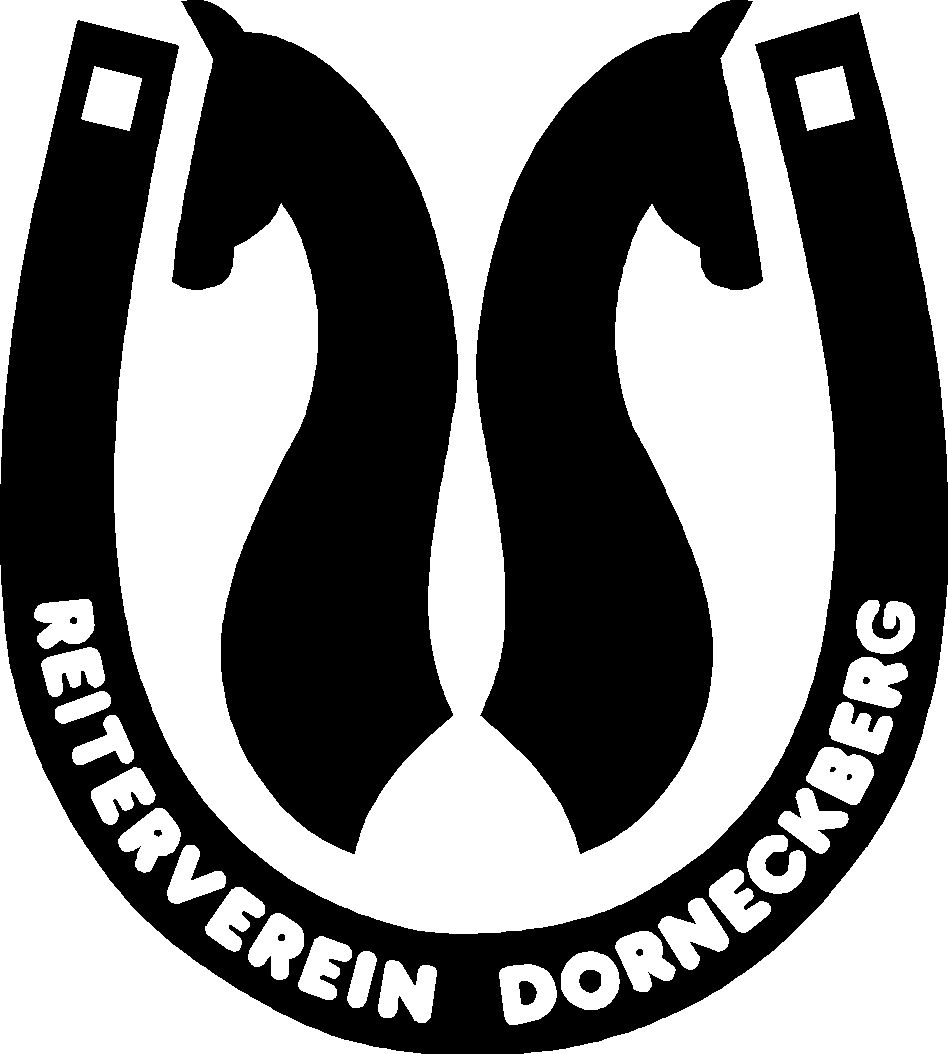 Dressurkurs mit Sarina ThommenDu möchtest deine Dressurbasis stärken, neue Lektionen lernen oder wieder mal einen Feinschliff an deinem korrekten Dressursitz erfahren? Dann komm ab Anfang August auf den Schlief in Bretzwil in den Dressurkurs bei Sarina Thommen! Leitung :	Sarina Thommen, BereiterinBeginn  :	Dienstag 16.8. – 4.10.2021, 8 LektionenZeit :	ab 18.00 Ort:	Reitplatz im  Schlief bei Fam. Lienhard in BretzwilKosten:	Einzellektion à 30min: für Aktivmitglieder: 480.- CHF, für Passiv- und Nichtmitglieder: 580.- CHF	Gruppenlektion 3-4 Reiter à 60min: für Aktivmitglieder: 300.- CHF, für Passiv- und Nichtmitglieder: 400.- CHFAllgemeines: Mindestanforderung ist ein bestandenes Reiterbrevet.Reithelm ist obligatorisch. Versicherung ist Sache der Teilnehmer, der RVD lehnt jegliche Haftung ab.Die Kurskosten sind als verbindliche Einzahlung mit dem Vermerk „Dressurkurs 2022“ auf das Konto des Reitervereins Dorneckberg auf der Raiffeisenbank Gilgenberg, 4208 Nunningen zu entrichten. Z.Hd.: Reiterverein Dorneckberg, 4208 Nunningen, IBAN: CH65 8080 8004 0832 0685 3Die Kurskosten sind als Pauschalbetrag zu entrichten. Wer an einzelnen Stunden nicht erscheinen kann, hat diese trotzdem zu tragen, da die Kosten für die Platzbenützung und für Sarina Thommen gedeckt sein müssen, und nicht kurzfristig auf die anderen Teilnehmer abgewälzt werden können. Es können keine Stunden vor-/ oder nachgeholt werden. Wir danken für euer Verständnis.Anmeldung und Infos bis Montag, 8.8.2022 bei Céline an: 079 238 22 85 oder celine.humair@gmail.com. Gebt bei der Anmeldung bitte an, ab wann ihr frühstens auf dem Schlief sein könntet. Ich freue mich auf euch, liebe GrüsseCéline